Различные роли на детских праздниках. Чебурашка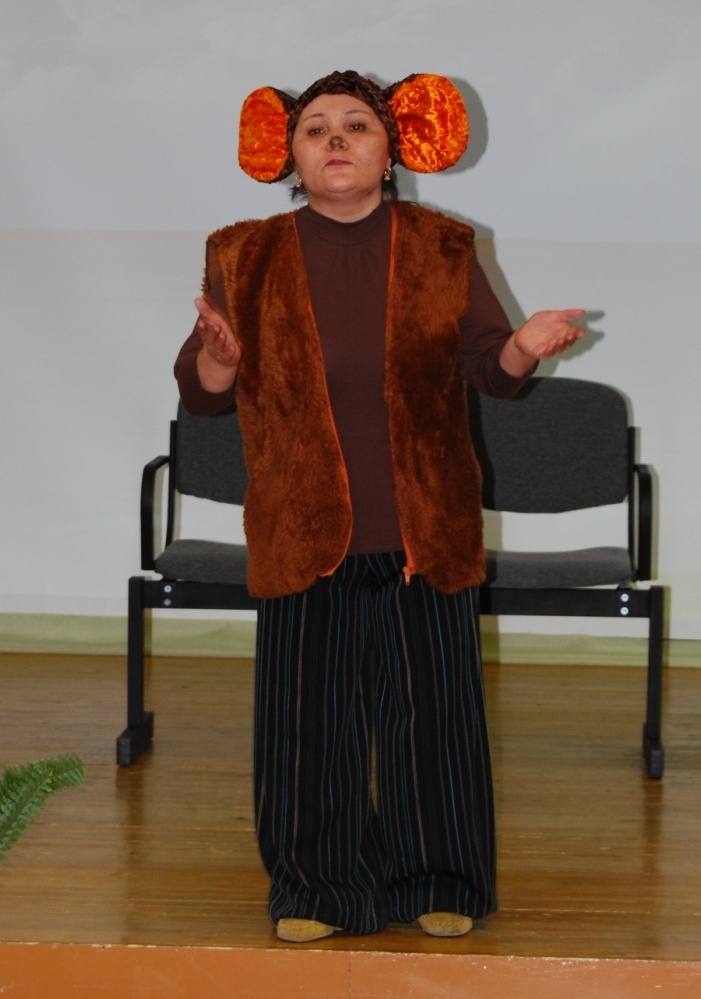 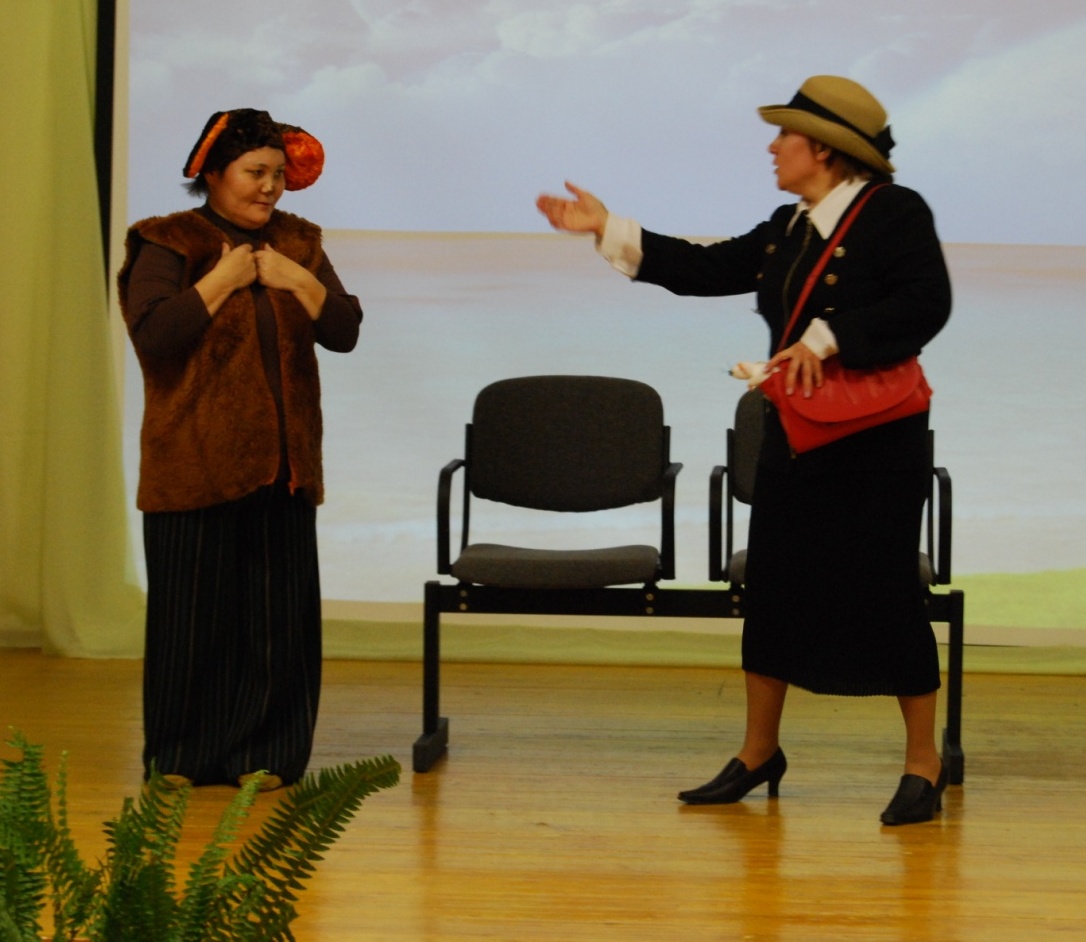       Веселый Снеговичок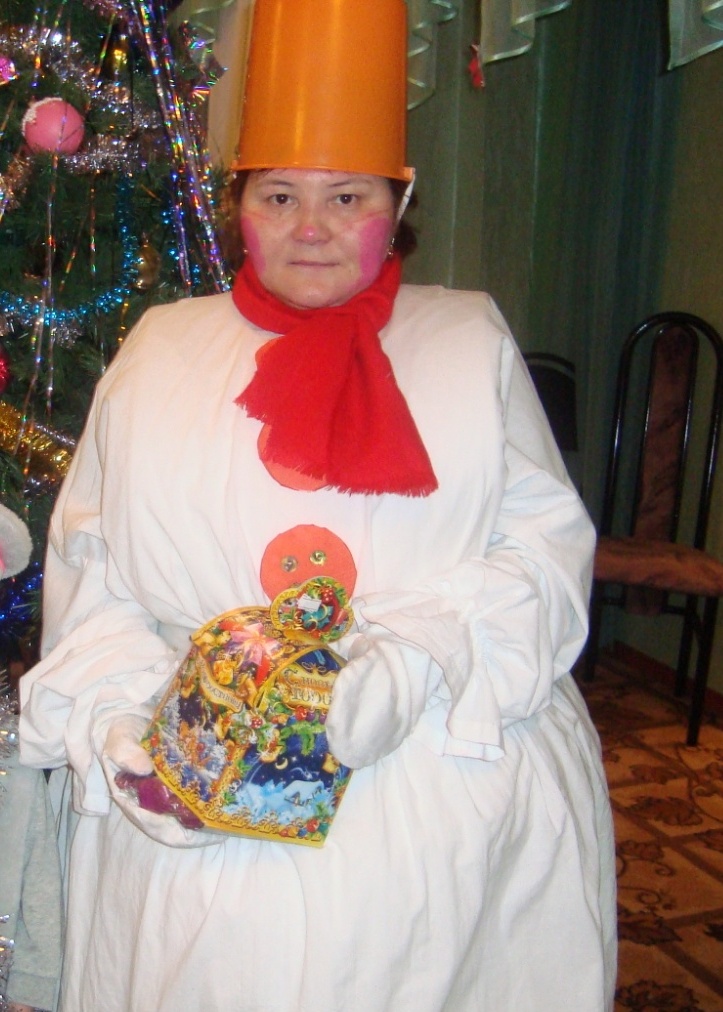 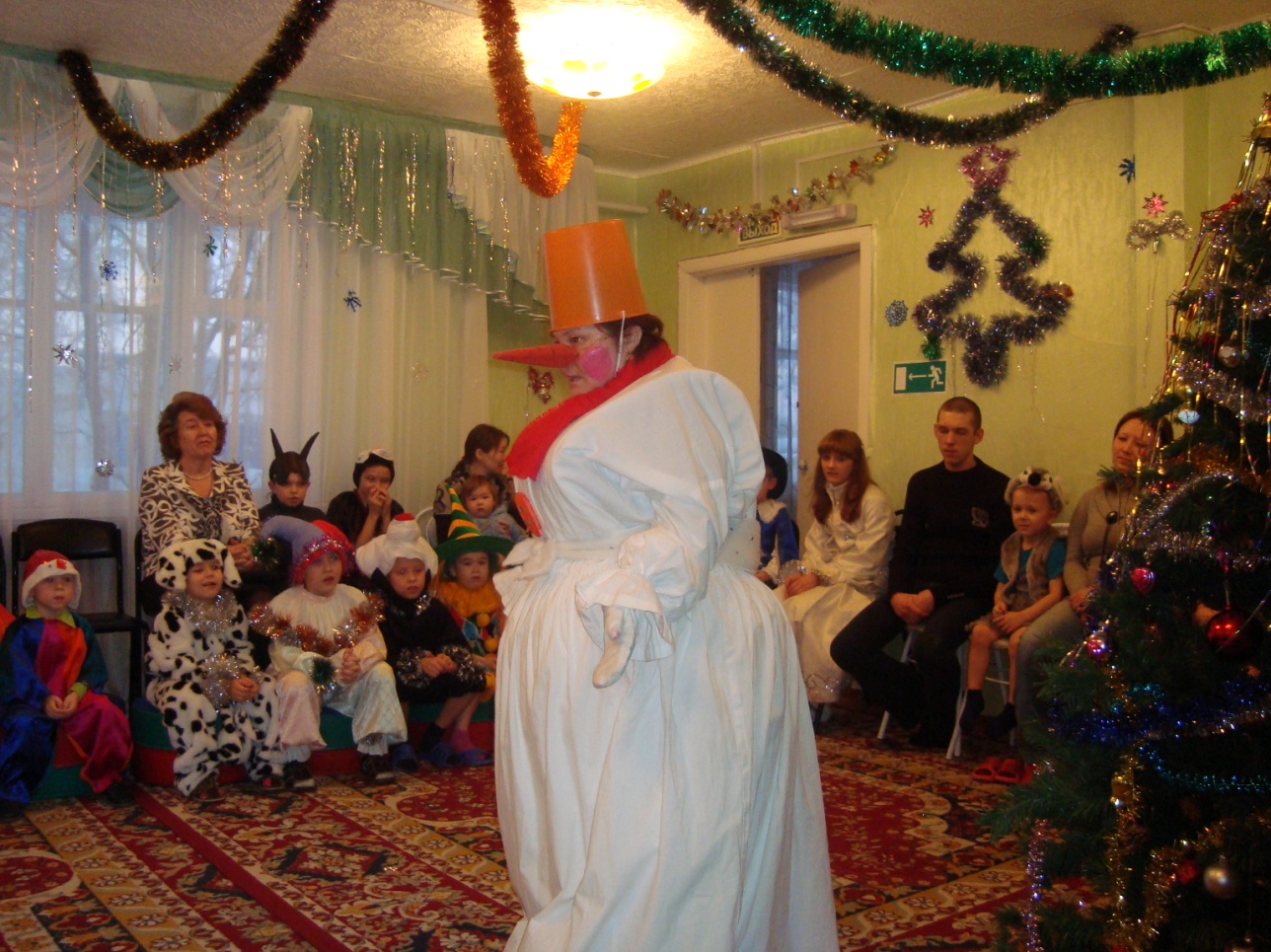 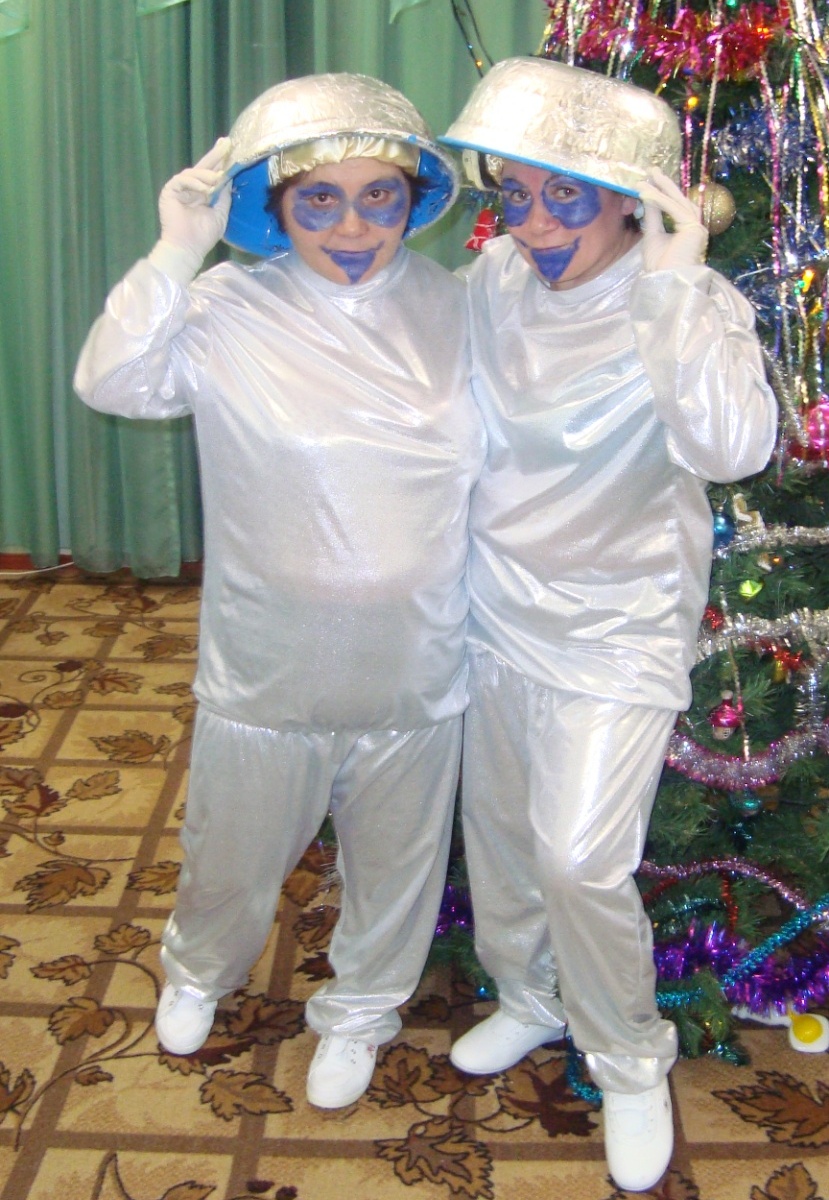 Инопланетяне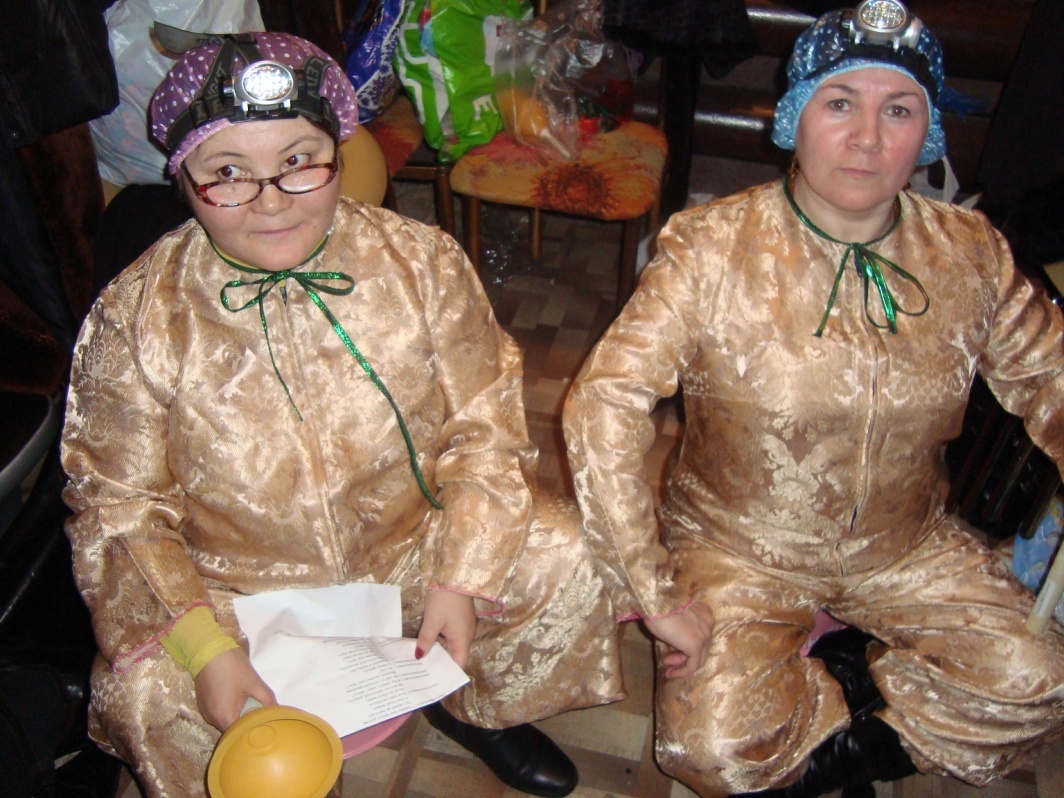 Леший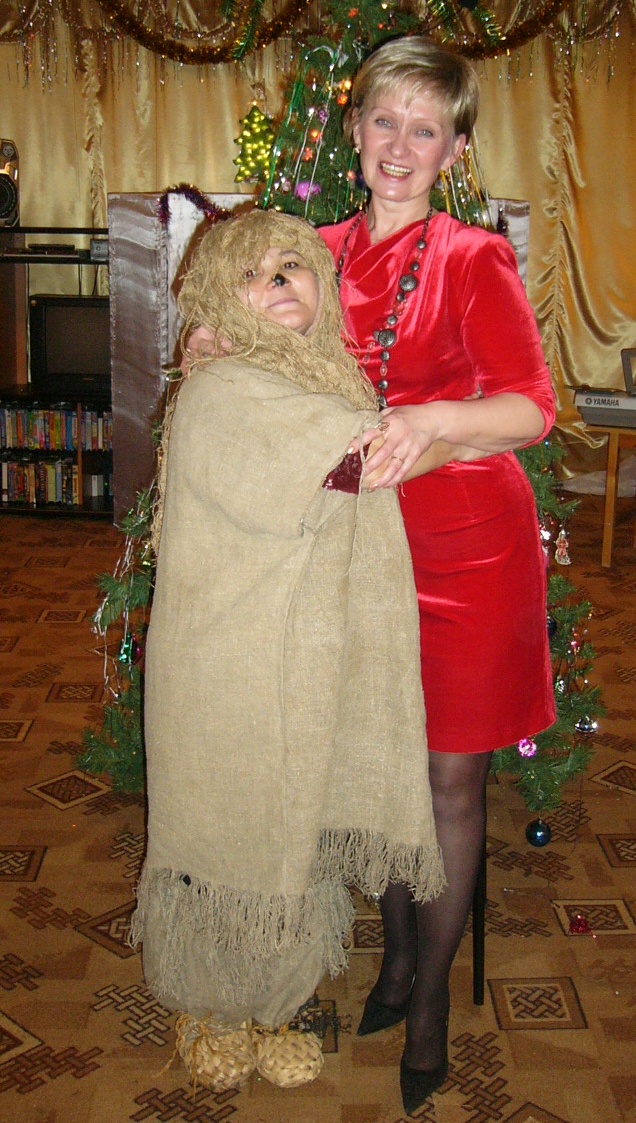 Вороний день   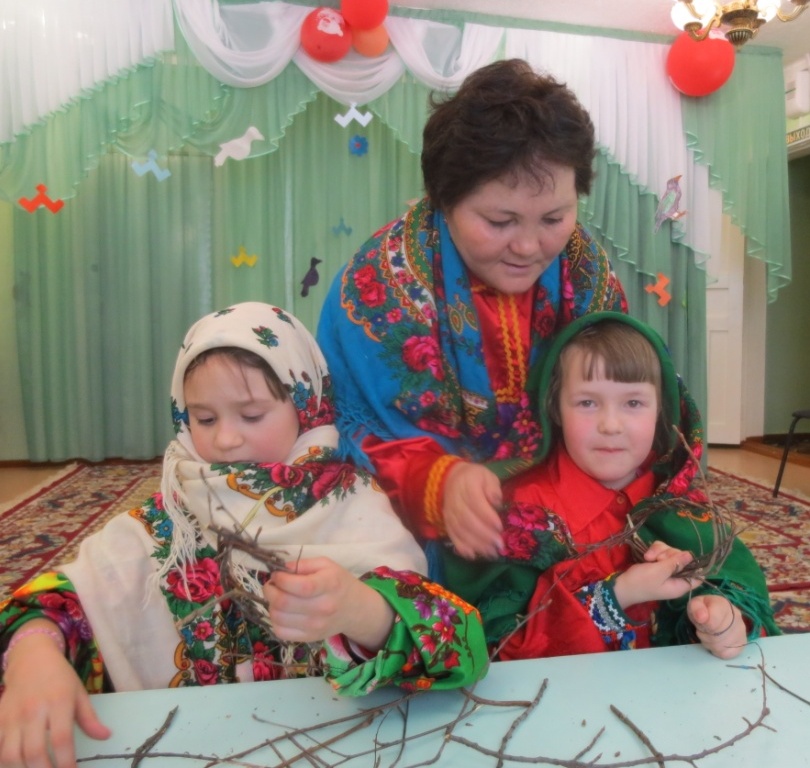 